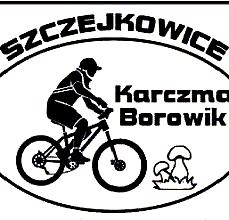 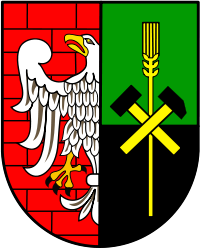 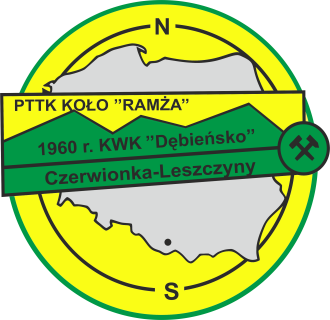 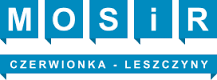 REGULAMINXXIV RAJD PIESZO - KOLARSKI „RAMŻÓW”SZCZEJKOWICE - 4 – O4 – 2020 r.Organizator:Cel: - Upowszechnianie turystyki  kolarskiej oraz szlaków turystycznych.- Zdobywanie odznak turystyki kwalifikowanej oraz krajoznawczych.- Integracja osób uprawiających kolarstwo turystyczne.Data i miejsce:Impreza odbędzie się w dniu 4 – 04  – 2020 r. Metę zlokalizowano na terenie należącym do „Karczmy Borowik” w Szczejkowicach ul.Wiejska 84Dojazd lub dojście na metę trasami dowolnymi.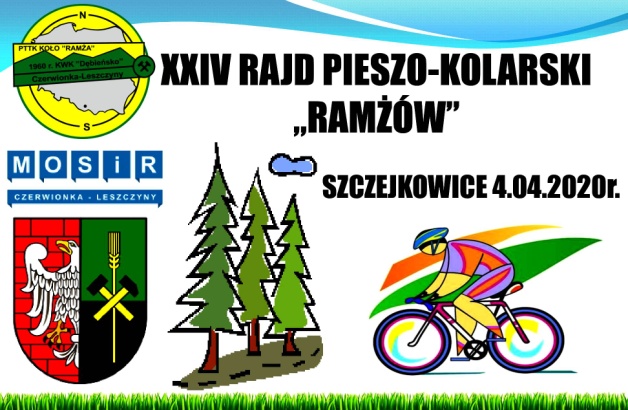 Przyjmowanie uczestników na mecie od godz. 11 00, Konkursy od godz. 11 30.Zakończenie około godz. 13 30.W imprezie mogą uczestniczyć turyści indywidualni oraz drużyny. Wpisowe nie obowiązuje. Świadczenia: Uczestnicy otrzymują: potwierdzenie pieczątką książeczek odznak turystycznych,nagrody za I, II i III miejsce w konkursach,Dla najliczniejszej drużyny przewidziano puchar na własność.Postanowienia końcowe:Impreza odbędzie się bez względu na pogodę. Uczestnicy imprezy są zobowiązani do przestrzegania przepisów ruchu drogowego i Karty Turysty oraz ubezpieczenia się we własnym zakresie od następstw nieszczęśliwych wypadków. Organizator nie odpowiada za wypadki powstałe w czasie trwania imprezy oraz za szkody wynikłe w stosunku do uczestników i osób trzecich. Dzieci mogą brać udział w imprezie pod opieką osób dorosłych.Po dotarciu na linię mety następuje zakończenie imprezy i od tego momentu każdy z uczestników wraca do domu  na własną odpowiedzialność.W trosce o bezpieczeństwo uczestnicy powinni posiadać kask rowerowy.Wpisanie się na listę uczestników rajdu,  jest potwierdzeniem zapoznania się z niniejszym regulaminem imprezy oraz jego akceptacją. Biorąc udział w rajdzie, wyrażam zgodę na wykorzystanie mojego wizerunku ( bez podania imienia i nazwiska ) dla  celów realizacji w/w rajdu oraz potrzeb sprawozdawczych.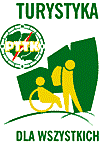 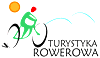 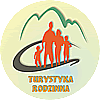 PTTK  Koło „Ramża”, 44-230 Czerwionka-Leszczyny , Centrum Organizacji Pozarządowych ul. 3 Maja 19tel. 793 004 522; e-mail: niewinski62@gmail.com www:  ramza.cba.plKomandor imprezy: Niewiński Marian tel. 793 004 522MOSiR, 44-230 Czerwionka-Leszczyny, ul.  Wolności  , tel. 32 427 03 17www.mosircl.plKierownik mety: Dyrbuś Irena tel. 501 372 137